Instituto Politécnico Nacional                           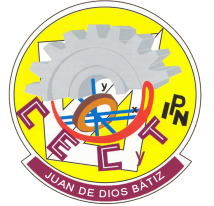 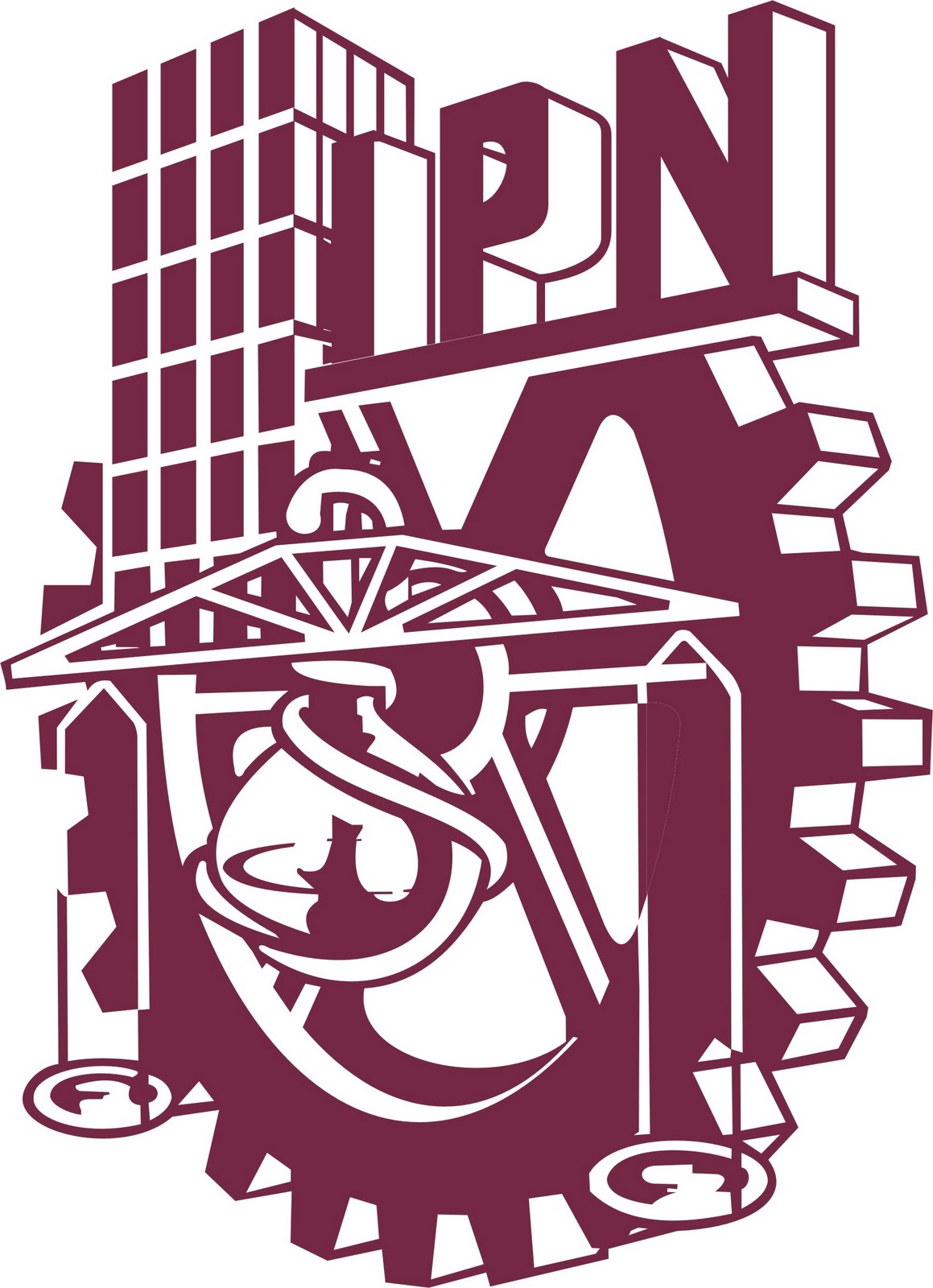 C E C y T 9 “JUAN DE DIOS BÁTIZ”SUBDIRECCIÓN TÉCNICADEPARTAMENTO DE SERVICIOS ESCOLARES REGISTRO No.__________ REPORTE MENSUAL DE ACTIVIDADES   CORRESPONDIENTE AL MES DE                                          DE SERVICIO SOCIAL, REPORTE No_____REPORTE  MENSUAL  DE  ACTIVIDADES:México, D. F. a _________ de__________________________ de 20___.______________________________________________                  ______________________________           NOMBRE Y FIRMA DEL RESPONSABLE DIRECTO                                         NOMBRE Y FIRMA DEL PRESTADOR